Изменения в Правила предоставления коммунальных услуг в части порядка расчета стоимости отопления с 01.01.2019 г.С 1 января 2019 года вступило в силу Постановление Правительства РФ от 28.12.2018 № 1708, которым внесены существенные поправки в Правила предоставления коммунальных услуг в части порядка расчета стоимости отопления, изменены формулы расчета стоимости отопления.В частности, в новых формулах, в отличие от ранее действующих, применяются величины:Sои (общая площадь помещений, входящих в состав общего имущества в многоквартирном доме) и Sинд (общая площадь жилых и нежилых помещений, в которых технической документацией на многоквартирный дом не предусмотрено наличие приборов отопления или в которых в соответствии со схемой теплоснабжения, утвержденной в соответствии с Федеральным законом «О теплоснабжении», осуществляется использование индивидуальных квартирных источников тепловой энергии). Причиной изменения формул расчета стало Постановление Конституционного суда. Конституционный суд РФ от 20.12.2018 № 46-П постановил «Правительству Российской Федерации надлежит - руководствуясь требованиями Конституции Российской Федерации и основанными на них правовыми позициями Конституционного Суда Российской Федерации, выраженными в настоящем Постановлении, - незамедлительно внести необходимые изменения в действующее правовое регулирование, в том числе предусмотреть порядок определения платы за коммунальную услугу по отоплению в многоквартирных домах, отдельные жилые помещения в которых были переведены на индивидуальные квартирные источники тепловой энергии, имея в виду обоснованность возложения на собственников и пользователей таких жилых помещений - при условии, что нормативные требования к порядку переустройства системы внутриквартирного отопления, действующие на момент его проведения, были соблюдены, - лишь расходов, связанных с потреблением тепловой энергии в целях содержания общего имущества в многоквартирном доме». Для собственников, которые отапливают помещение индивидуальными источниками тепла, отключившись от центрального отопления, расчет за коммунальную услугу по отоплению будет производиться только исходя из общей площади помещений, входящих в состав общего имущества в многоквартирном доме.Новые формулы расчета отопленияФормулы изменены для всех случаев, но особое внимание стоит уделить следующей ситуации:- в МКД имеются помещения, в которых «не предусмотрено наличие приборов отопления или в которых в соответствии со схемой теплоснабжения, утвержденной в соответствии с Федеральным законом «О теплоснабжении», осуществляется использование индивидуальных квартирных источников тепловой энергии».Правила 354 в новой редакции содержат различные ситуации, для каждой из которых предусмотрен свой порядок расчета стоимости отопления:1. МКД не оборудован ОПУ: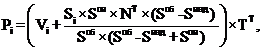 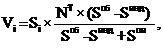 2. МКД оборудован ОПУ, но ни в одном помещении нет ИПУ: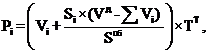 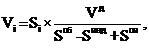 Si- общая площадь i - го помещения (жилого или нежилого) в многоквартирном доме;Sоб- общая площадь всех жилых и нежилых помещений в многоквартирном домеSои- общая площадь помещений, входящих в состав общего имущества в многоквартирном доме.При определении приходящегося на i-е помещение (жилое или нежилое) объема (количества) потребленной за расчетный период тепловой энергии общая площадь помещений, входящих в состав общего имущества в многоквартирном  доме, определяется как суммарная площадь следующих помещений, не являющихся частями квартир многоквартирного дома и предназначенных для обслуживания более одного помещения в многоквартирном доме (согласно сведениям,  указанным в паспорте многоквартирного дома): межквартирных лестничных площадок, лестниц, коридоров, тамбуров, холлов, вестибюлей, колясочных, помещений охраны (консьержа), не принадлежащих отдельным собственникамSинд - общая площадь жилых и нежилых помещений, в которых технической документацией на многоквартирный дом не предусмотрено наличие приборов отопления или в которых в соответствии со схемой теплоснабжения, утвержденной в соответствии с Федеральным законом "О теплоснабжении", осуществляется использование индивидуальных квартирных источников тепловой энергииVi равен нулю в случае, если технической документацией на многоквартирный дом не предусмотрено наличие в i -м жилом или нежилом помещении приборов отопления, или в   случае, если в соответствии со схемой теплоснабжения, утвержденной в соответствии с Федеральным законом "О теплоснабжении", осуществляется использование индивидуальных квартирных источников тепловой энергии.